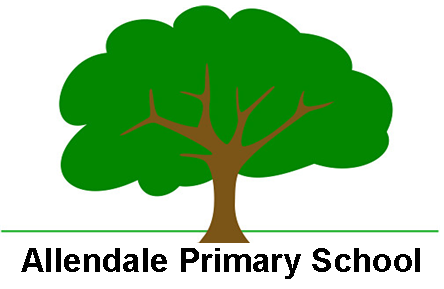 Enabling and Adapting the Maths CurriculumAt Allendale Primary School we are able to support SEND and less experienced learners in the Maths curriculum with a personalised approached which can include:Pre – teaching of topic vocabulary Pre-teaching of specific conceptsFocus on oracy – well managed environmental background noise. Visual prompts and organisersPersonalised vocab matSentence stemsBuilding on prior knowledgeBreaking learning down into small stepsCPA (concrete, pictorial abstract) approachUse of maths manipulativesTask chunkingRehearsing fluency e.g practising 5 x table out of maths lessonDrawing of word problemsModelled ‘thinking out loud’ to scaffold problem solvingAdult scaffolding to further break down tasks and learning into smaller steps.Use of the outdoor environment for learning.Worked examples to use as a modelScaffolded recording e.g use of scribe or writing frames/worksheetsAdaptations to resources e.g enlarged diagrams/additional labellingUse of real life references to make content less abstract – supported by pictoral/video resources. Practical learning experiencesMixed ability peer pairings/groupings/flexible groupingsDyslexia friendly strategies for reading and writing Multi sensory approaches – songs/gamesOverlearning of key concepts. Use of concept development model to identify gaps in prior knowledge